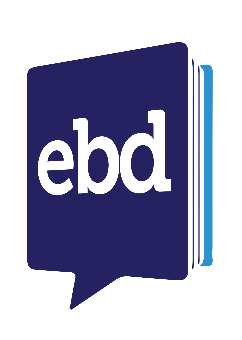 I. EMENTA: Esse Curso visa estabelecer as marcas que fazem da Igreja de Jesus Cristo uma Igreja autêntica. O mundo quer moldar uma nova igreja contemporânea, mas é a Bíblia que revela a verdadeira ECLESIA. Espera-se que ao terminar este estudo, haja uma comunhão de pensamento nos conteúdos que fazem da Igreja o corpo singular de Cristo, tais como a Palavra, Teologia, Evangelho, Conversão, Evangelização, Membresia, Disciplina, Discipulado e Liderança.II. OBJETIVO GERAL: O Objetivo Geral deste curso é contribuir na consolidação de sua fé e caráter cristão, ajudando-o neste Ano da Comunhão na IPN, a aperfeiçoar um relacionamento em amor e cuidado em mutualidade no Corpo de Cristo, a Sua Igreja. E, além disso, ajudá-lo a compreender a vontade absoluta de Deus revelada em Sua Palavra e suas implicações para a vida cristã.III. OBJETIVOS ESPECÍFICOS: Ao final deste curso e visando o seu fortalecimento espiritual, você estará apto a:       (Saber)	1) Discernir as características de uma igreja saudável, baseado nos princípios apresentados na Palavra de Deus.      (Ser)	2) Ser um crente que se preocupa com bem estar espiritual da igreja e se empenha com todo esforço no sentido de preservá-la contra todo vento de doutrina.      (Agir)	3) De forma comprometida no sentido de contribuir para a comunhão da igreja sem abrir mão dos princípios bíblicos, aprendendo e cultivando as qualidades de uma igreja saudável.IV. CONTEÚDO PROGRAMÁTICO  / CRONOGRAMA: (www.ipn.org.br/agenda) V. METODOLOGIA de ENSINO:Aulas expositivas para apresentação dos conceitos, com o máximo de estímulo à participação dos alunos;Estudos de casos e pesquisas sobre temas abordados;Leituras individuais e em grupo;Seminários apresentados pelos alunos;Trabalho individual e em equipe.Atividades extraclasse, na medida do possível.VI. RECURSOS DIDÁTICOS:Utilização de textos cristãos ou seculares complementares à Bibliografia recomendadaQuadro Branco e pincelProjetor VídeosMapas, etc.VII. ATIVIDADES PROPOSTAS PARA AVALIAÇÃO:    Será considerado satisfatório o seu desempenho como aluno da EBD ao:Apresentar frequência mínima de 60% Opcionalmente, compartilhar seu crescimento pessoal dizendo como o estudo de cada trimestre acrescentou a você, em conhecimento bíblico, maturidade de caráter e mudanças na sua conduta como cristão. Expressar sua opinião avaliando a Disciplina e o Professor da mesma.VIII. BIBLIOGRAFIA:   	LIVRO-TEXTO DA EBDBÍBLIA SAGRADA. Edição Almeida Revista e Atualizada. SBB.Leituras Bíblicas Recomendadas: At 20:17-35; 1 Co 11:17-33; 1 Co 12; 1 Co 13; Cl 1:13-23; 1 Tm 4; 2 Tm 3; 1 Pe 2:1-10; 2 Pe 1:16-21 	lEITURA bÁSICAA Confissão de Fé de Westminster. Cultura Cristã, 2003.CHANDLER, Matt. Criados pela Palavra: A Igreja centrada em Jesus. São Paulo: Vida Nova, 2015.DEVER, Mark - Nove Marcas de uma Igreja Saudável. São José dos Campos – SP: Editora Fiel, 2007. 	lEITURA ComplementarSWINDOLL, Charles R. A noiva de Cristo: renovando nossa paixão pela igreja. São Paulo: Editora Vida, 1996IX. SITES REFORMADOS: http://reforma21.org/http://reformation21.org/http://tempora-mores.blogspot.com.br/http://thirdmill.org/http://www.challies.com/ http://www.monergismo.com/http://www.radical.net/Brasília (DF), 25 de abril de 2016_______________________________Nome
Professor Titular_______________________________Nome
Professor AssistenteAPROVADO:______________________________________Rev. Obedes Ferreira da Cunha Jr.Ministério de Educação Cristã - IPNPROGRAMA EBD – CONSOLIDAÇÃO2016 – O Ano da Comunhão (Currículo de Ensino aprovado 
pelo Conselho da IPN / 2014)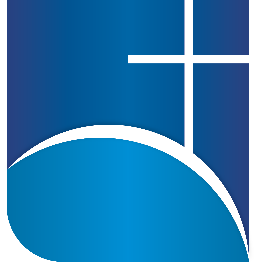 Plano de CursoPlano de CursoPlano de CursoÁREA MINISTERIAL:ENSINOCARGA HORÁRIA: 9 h/a (60 min)TRIMESTRE/ANO: 2º / 2016ECLESIOLOGIA“A IGREJA QUE JESUS ESTÁ EDIFICANDO” ECLESIOLOGIA“A IGREJA QUE JESUS ESTÁ EDIFICANDO” ECLESIOLOGIA“A IGREJA QUE JESUS ESTÁ EDIFICANDO” Professor Titular:        PRESB. EBER HÁVILA ROSEProfessor Assistente: PRESB. WOLMER HORST    .Professor Titular:        PRESB. EBER HÁVILA ROSEProfessor Assistente: PRESB. WOLMER HORST    .Professor Titular:        PRESB. EBER HÁVILA ROSEProfessor Assistente: PRESB. WOLMER HORST    .UnidadesDatasConteúdo----AULA INAUGURALI01/maiAula 1 – Igreja Bíblica e Igreja Contemporânea---08/maiEBD ESPECIAL (Dia das Mães)II15/maiAula 2 – Comunhão na Palavra e na Teologia---22/maiEBD Especial: CONFERÊNCIA do CEM + DIPIII29/maiAula 3 – Comunhão no único EvangelhoIV05/junAula 4 – Comunhão no entendimento da conversãoV12/junAula 5 – Comunhão no entendimento bíblico da evangelizaçãoVI19/junAula 6 – Comunhão do corpo e da membreziaVII26/junAula 7 – Comunhão no entendimento bíblico da disciplinaVIII03/julAula 8 – Comunhão com a liderança vocacionada por DeusIX10/julAula 9 – Comunhão no discipulado e Crescimento